III. osnovna škola Bjelovar,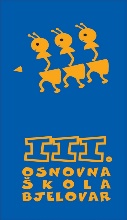 Tome Bakača 11d, 43000 Bjelovartel: 246-610;  246-510; fax: 221-545http://www.os-treca-bj.skole.hr/e-mail: ured@os-treca-bj.skole.hrKLASA: 112-02/23-01/06URBROJ: 2103-36-01-23-13U Bjelovaru, 18. prosinca 2023. godineOBAVIJEST KANDIDATIMA PRIJAVLJENIM NA NATJEČAJ ZA RADNO MJESTO                 	UČITELJ/ICA FIZIKE OD 7. 12. 2023. godine          	     	(određeno puno radno vrijeme) Usmeno testiranje za navedeno radno mjesto održat će se dana 20. prosinca 2023. godine (srijeda) od 13,45 sati (stan u sklopu škole).Pozivaju se slijedeći kandidati/kinje: BOŽA BELJAN U 13,45DAVID ZDELAR U 14,00VERONIKA JAGIĆ  U 14,15Literatura:Zakon o odgoju i obrazovanju u osnovnoj i srednjoj školi („Narodne Novine“, br. 87/08, 86/09,92/10, 105/10, 90/11., 5/12.,16/12., 86/12., 94/13., 152/14., 68/18. i 151/22.)Pravilnik o izvođenju izleta, ekskurzija i drugih odgojno-obrazovnih aktivnosti izvan škole (NN 67/14, 81/15.)Pravilnik o kriterijima za izricanje pedagoških mjera (NN 94/15, 3/17.)Pravilnik o načinima, postupcima i elementima vrednovanja učenika u osnovnoj i srednjoj školi (NN 112/10, 82/19, 43/20, 100/21)Napomena: kandidat/inja koji ne pristupi testiranju smatra se da je odustao/la od prijave na natječajPovjerenstvo za procjenu i vrednovanje kandidata za zapošljavanje